 	 healthyhabitswellness.net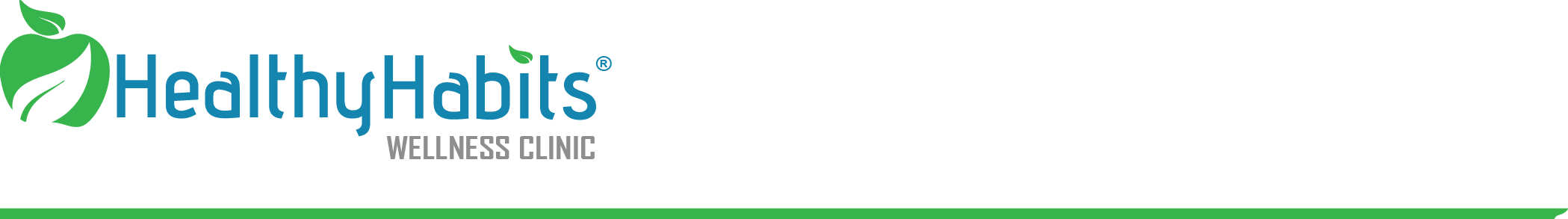  	 info@healthyhabitswellness.net 	  	       Meridian, Idaho 83642-5935 	 (208) 887-4872 	 (208) 887-6331WEIGHT LOSS FAST TRACK AGREEMENTThis Agreement is made this_______ day of ______________, 20____, by _______________________________ and Healthy Habits Wellness Clinic, Inc (HHWC). 14 S. BALTIC PL. MERIDIAN, ID 83642.1. HEALTH CARE SERVICES THAT ARE TO BE PROVIDEDPatient desires to receive a health care program from HHWC which includes:Prepay Special:Genetic Testing:  $250 Serial Number:____________________________________________Notes: _____________________________________________________________________				$150 Start UpProvider Visit with HCG EvaluationLabsDetox Program$190 Monthly (RETAIL: 23 days-$822.00) First Month:1 Provider office visit with HCG evaluation4 Lipo Plus Injections40% off 12 or more Lipo injections (in office)15% off supplements3 Online Nutritional Counseling Sessions10% off labsIV Therapy Consult20% off IV Therapy Treatments1 Body Composition Analysis4 Lipo Laser Sessions4 Vibration Plate SessionsEvery Month Following:1 Provider office visit with Appetite Suppressants4 Lipo Plus Injections40% off 12 or more Lipo injections (in office)15% off supplements3 Online Nutritional Counseling Sessions10% off labsIV Therapy Consult20% off IV Therapy Treatments1 Body Composition Analysis4 Lipo Laser Sessions4 Vibration Plate SessionsFast Track Weight Loss Programs Cont.$225 Monthly (RETAIL 45 days-$999.00)First Month:1 Provider office visit with HCG evaluation8 Lipo Plus Injections40% off 12 or more Lipo injections (in office)15% off supplements4 Online Nutritional Counseling Sessions10% off labsIV Therapy Consult20% off IV Therapy Treatments1 Body Composition Analysis8 Lipo Laser Sessions8 Vibration Plate SessionsEvery Month Following:1 Provider office visit with appetite suppressant8 Lipo Plus Injections40% off 12 or more Lipo injections (in office)15% off supplements4 Online Nutritional Counseling Sessions10% off labsIV Therapy Consult20% off IV Therapy Treatments1 Body Composition Analysis8 Lipo Laser Sessions8 Vibration Plate SessionsMonthly total of program selected above will be auto deducted from patient’s bank account every 30 days from the date on this agreement. An auto draft form will be filled out and signed by patient. A 3% merchant service fee will apply to each payment. 2. PAYMENTThe payment for the care as set forth in Paragraph 1 will be $ _________________________.Patient will pay as follows:□ Paid in full□ Cash/Check□ Credit Card: □ Visa    □MasterCard     □ Down payment__________, with _______ installments of ______________ (see auto draft form)3. PATIENT COOPERATIONThis Agreement assumes full Patient cooperation.  This cooperation includes Patient’s agreement to remain active in the recommended treatment program.  Failure to do so may result in an incomplete treatment program.  Hence, compliance to recommended schedules is equally important and Patient agrees to keep appointments.  Patient understands that additional treatments may be necessary due to lack of cooperation, failure to keep appointments, failure to follow exercise recommendations, engaging in activities outlined to be injurious or which may cause additional trauma to the body.  Additional treatments due to Patient’s lack of cooperation as outlined above would be in addition to the treatments provided by this Agreement.  The Patient understands that Insurance does not cover this service offered today and Patient is financially responsible for the entire payment. Services do not roll over month to month. 4. REFUNDSCancellation request must be made 15 days prior to the next payment date. No refunds will be given. 5. SUBSEQUENT INJURIESIf Patient suffers a new injury, HHWC will not be responsible for any loss that results from such injury.  Patient does retain the right to purchase additional services from HHWC.6. NO GUARANTEE OF RESULTSPatient recognizes this Agreement is not a guarantee of results.7. COMPLETE AGREEMENTThis Agreement constitutes the complete agreement and understanding between Patient and HHWC and will not be changed or modified in any way unless agreed to by both parties in writing. PLEASE READ THIS DOCUMENT CAREFULLY! DO NOT SIGN THIS AGREEMENT BEFORE YOU HAVE READ IT COMPLETELY.PATIENT HAS FULLY READ THIS AGREEMENT AND UNDERSTANDS AND AGREES TO ABIDE BY ALL OF ITS TERMS.PATIENT NAME: _____________________________________________________________________  SIGNATURE: ________________________________________________DATE:____________________